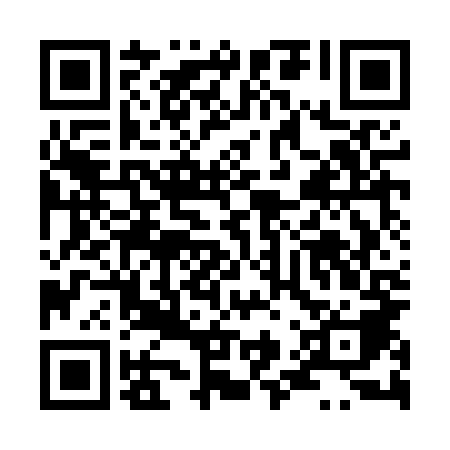 Ramadan times for Rzeszutki, PolandMon 11 Mar 2024 - Wed 10 Apr 2024High Latitude Method: Angle Based RulePrayer Calculation Method: Muslim World LeagueAsar Calculation Method: HanafiPrayer times provided by https://www.salahtimes.comDateDayFajrSuhurSunriseDhuhrAsrIftarMaghribIsha11Mon4:094:095:5911:473:415:365:367:1812Tue4:074:075:5611:463:425:375:377:2013Wed4:054:055:5411:463:445:395:397:2214Thu4:024:025:5211:463:455:415:417:2415Fri4:004:005:5011:463:475:425:427:2616Sat3:573:575:4811:453:485:445:447:2817Sun3:553:555:4511:453:495:455:457:2918Mon3:533:535:4311:453:515:475:477:3119Tue3:503:505:4111:443:525:495:497:3320Wed3:483:485:3911:443:535:505:507:3521Thu3:453:455:3711:443:545:525:527:3722Fri3:433:435:3411:433:565:545:547:3923Sat3:403:405:3211:433:575:555:557:4124Sun3:373:375:3011:433:585:575:577:4325Mon3:353:355:2811:433:595:585:587:4426Tue3:323:325:2511:424:016:006:007:4627Wed3:303:305:2311:424:026:026:027:4828Thu3:273:275:2111:424:036:036:037:5029Fri3:243:245:1911:414:046:056:057:5230Sat3:223:225:1711:414:066:076:077:5431Sun4:194:196:1412:415:077:087:088:561Mon4:164:166:1212:405:087:107:108:592Tue4:144:146:1012:405:097:117:119:013Wed4:114:116:0812:405:107:137:139:034Thu4:084:086:0612:405:117:157:159:055Fri4:054:056:0312:395:137:167:169:076Sat4:034:036:0112:395:147:187:189:097Sun4:004:005:5912:395:157:197:199:118Mon3:573:575:5712:385:167:217:219:149Tue3:543:545:5512:385:177:237:239:1610Wed3:513:515:5312:385:187:247:249:18